UitnodigingDe VABO nodigt u van harte uit voor de jaarlijks dorpsbarbecue op vrijdag 5 juli a.s.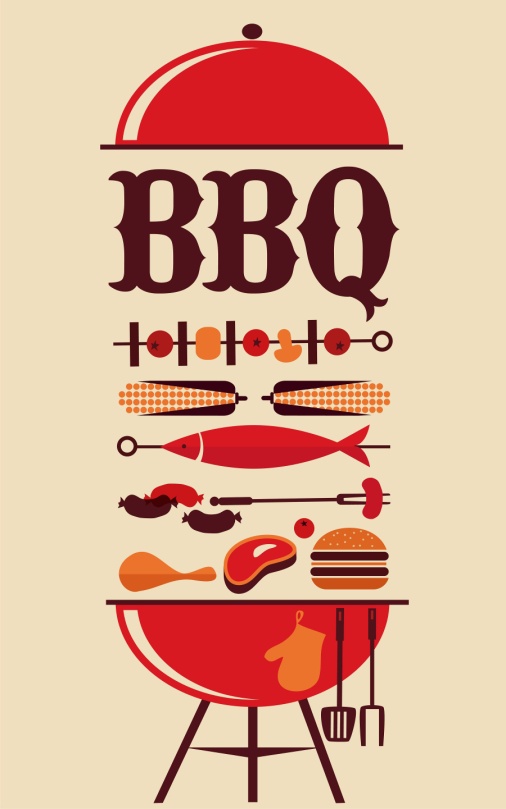 Tijd: 20.00 uurLocatie: Familie Dolfing, Wezuperweg 3Kosten: 17,50 p.p.U kunt zich opgeven tot 28 juni bij Rolinda Neuwitter (06-52376350), Rina Hazeleger (06-47196574) of via vabo1973@gmail.com